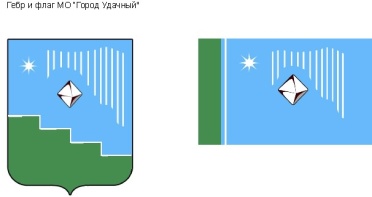 Российская Федерация (Россия)Республика Саха (Якутия)Муниципальное образование «Город Удачный»Городской Совет депутатовIV созывXXXIII СЕССИЯРЕШЕНИЕ26 мая 2021 года                                                                                                            №33-6О проведении очередной сессии городского Совета депутатовЗаслушав и обсудив информацию главного специалиста ответственного секретаря городского Совета депутатов Полиной С.В., городской Совет депутатов решил:Провести очередную сессию городского Совет депутатов 23 июня 2021 года в 16 часов.Перечень вопросов, подлежащих рассмотрению на очередной сессии городского Совета депутатов, определить согласно поступившим проектам решений.Контроль  исполнения настоящего решения возложить на комиссию по законодательству, правам граждан, местному самоуправлению (Ершов Ю.И.). Председатель городского Совета депутатов 			                                  В.В. Файзулин